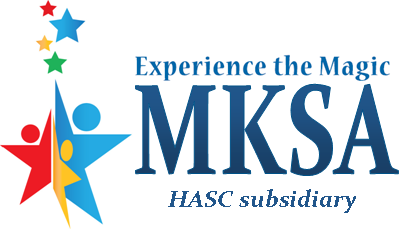                     125 E. Bethpage Road, Suite 5, Plainview, NY 11803 • Tel. 516-731-5588 www.mksallc.com  fax 516-577-9049                                        HASC Executive Offices: 1318 60th Street, Brooklyn, NY 11219 • Tel. 718-686-5900  Evaluation Representative FormChild: 									EI#Evaluation Representative:						Discipline/credentials:Date evaluation representative contacted parent/guardian to review the evaluation summary reports (this contact is required prior to the IFSP meeting) __/__/__Parent/guardian questions/concerns/comments:(Below to be completed by our office)Date of IFSP meeting: __/__/__				Time of IFSP meeting:Location of IFSP meeting: (check which applies)Queens RegionalBrooklyn RegionalOther_____________________________Evaluation Representative attended IFSP: (check which applies)Evaluation rep participated in person the day of the meeting, signature required on page 8 of IFSOEvaluation rep participated by phone the day of the meetingEvaluation rep was available by phone however participation was not called uponSignature Evaluation Representative: ________________________________ Date: _________